「美麗海灣．無塑海洋」全國繪圖比賽臉書粉絲頁  無塑海洋 Plastic Free Ocean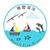 「美麗海灣．無塑海洋🗺️」全國繪圖比賽開始囉！
分為國小低、中、高年級及國中四組
每組得獎者有豐富獎勵喔🏆🏆🏆
金獎🥇：價值新臺幣5000的獎勵及獎狀。
銀獎🥈：價值新臺幣3000的獎勵及獎狀。
銅獎🥉：價值新臺幣2000的獎勵及獎狀。
另外有優選及佳作共15名
還有機會收錄於2019年年曆上！！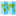 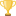 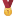 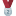 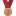 歡迎全國國中小學生，透過繪畫創作出對美麗海灣、無塑海洋的憧憬😍
活動截止至2018年4月15日前，詳細比賽方法、郵寄作品地址
請參閱連結內比賽辦法 ：https://goo.gl/Jorm2s    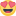 也記得👍按讚👍追蹤本專頁
【無塑海洋 Plastic Free Ocean】
有最新消息會第一時間在這通知大家🥛
並且也記得將這活動消息，🤗分享及標記👏️可以來參加的朋友們喔🏃‍♂️
歡迎家中大朋友幫小朋友報名參與😊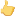 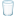 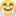 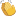 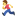 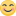 參賽作品請在4/10(二)前繳交至學務處衛生組長，學校統一寄送參賽。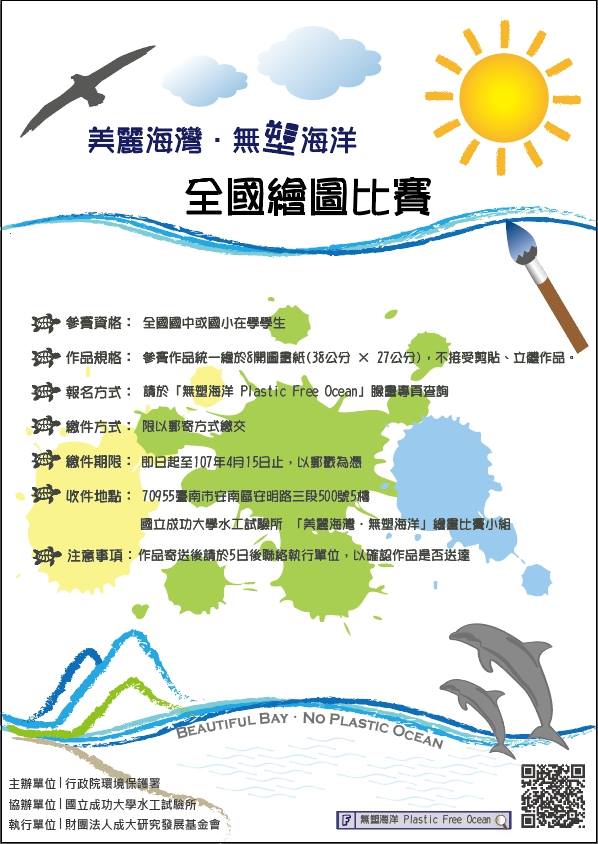 